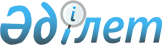 Успен аудандық мәслихатының (V сайланған XXX сессиясы) 2013 жылғы 26 желтоқсандағы "2014 - 2016 жылдарға арналған Успен ауданының бюджеті туралы" № 135/30 шешіміне өзгертулер мен толықтыру енгізу туралы
					
			Күшін жойған
			
			
		
					Павлодар облысы Успен аудандық мәслихатының 2014 жылғы 25 шілдедегі № 184/37 шешімі. Павлодар облысының Әділет департаментінде 2014 жылғы 04 тамызда № 3902 болып тіркелді. Күші жойылды - Павлодар облысы Успен аудандық мәслихатының 2015 жылғы 23 ақпандағы № 238/42 шешімімен      РҚАО ескертпесі.

      Құжаттың мәтінінде түпнұсқаның пунктуациясы мен орфографиясы сақталған.

      Сноска. Утратило силу решением маслихата Успенского района Павлодарской области от 23.02.2015 № 238/42.



      Қазақстан Республикасының 2008 жылдың 4 желтоқсандағы Бюджет Кодексінің 106-бабының 4-тармағына, Қазақстан Республикасының 2001 жылғы 23 қаңтардағы "Қазақстан Республикасындағы жергілікті мемлекеттік басқару және өзін-өзі басқару туралы" Заңының 6-бабының 1-тармағы 1) тармақшасына, Павлодар облыстық мәслихаттың 2014 жылғы 11 шілдедегі "Облыстық мәслихаттың (V сайланған XXVI (кезектен тыс) сессиясы) 2013 жылғы 13 желтоқсандағы "2014 – 2016 жылдарға арналған облыстық бюджет туралы" № 198/26 шешіміне өзгерістер мен толықтырулар енгізу туралы" № 279/32 шешіміне сәйкес, Успен аудандық мәслихаты ШЕШІМ ЕТЕДІ:



      1. Успен аудандық мәслихатының (V сайланған ХХХ сессия) 2013 жылғы 26 желтоқсандағы "2014-2016 жылдарға арналған Успен ауданының бюджеті туралы" № 135/30 шешіміне (Нормативтік құқықтық актілерді мемлекеттік тіркеу тізілімінде 2014 жылдың 9 қаңтарында № 3657 болып тіркелген, 2014 жылдың 10 қаңтарында "Апта айнасы" № 2, 2014 жылдың 10 қаңтарында "Сельские будни" № 2 газеттерінде жарияланған) төмендегі өзгертулер мен толықтыру енгізілісін:



      1 тармақта:

      2) тармақшада:

      "1 849 436" сандары "1 886 536" сандарына ауыстырылсын;

      "227 457" сандары "231 248" сандарына ауыстырылсын;

      "1 619" сандары "2 745" сандарына ауыстырылсын;

      "216" сандары "399" сандарына ауыстырылсын;

      "1 620 144" сандары "1 652 144" сандарына ауыстырылсын;

      2) тармақшада "1 877 322" сандары "1 914 422" сандарына ауыстырылсын;



      шешім мына мазмұндағы 3-2 тармақпен толықтырылсын:

      "3-2. 2014 жылға арналған Успен ауданының бюджетінде бюджетті дамытуға арналған нысанылы трансферттер мына көлемде есепке алынсын:

      32 000 мың теңге – ауылдық елді мекендердің сумен жабдықтау желісін дамытуға.";



      4 тармақта:

      "6" саны "8" санына ауыстырылсын;



      7 тармақта:

      "4 520" сандары "1 320" сандарына ауыстырылсын;



      көрсетілген шешімнің 1 қосымшасы осы шешімнің қосымшасына сәйкес жаңа мазмұнда баяндалсын.



      2. Осы шешімнің жүзеге асырылуын бақылау аудандық мәслихаттың экономика және бюджет жөніндегі тұрақты комиссиясына жүктелсін.



      3. Осы шешім 2014 жылдың 1 қаңтарынан бастап қолданысқа енеді.

 

 

       Успен аудандық мәслихатының

2014 жылғы 25 шілдедегі 

(V сайланған ХXXVII кезекті 

сессиясы) № 184/37 шешіміне 

қосымша         

      Успен аудандық мәслихатының

2013 жылғы 26 желтоқсандағы

(V сайланған, ХXX сессиясы)

№ 135/30 шешіміне   

1 қосымша        2014 жылға арналған аудан бюджеті

(өзгертулермен және толықтыру)

 

 
					© 2012. Қазақстан Республикасы Әділет министрлігінің «Қазақстан Республикасының Заңнама және құқықтық ақпарат институты» ШЖҚ РМК
				      Сессия төрағасыЖ. Бараисов      Аудандық мәслихат хатшысыР. БечеловаСанаты

 Санаты

 Санаты

 Санаты

 Санаты

 Санаты

 Санаты

 Санаты

 Сомасы (мың теңге)

 Сыныбы

 Сыныбы

 Сыныбы

 Сыныбы

 Сыныбы

 Сыныбы

 Сыныбы

 Сомасы (мың теңге)

 Ішкі сыныбы

 Ішкі сыныбы

 Ішкі сыныбы

 Ішкі сыныбы

 Ішкі сыныбы

 Сомасы (мың теңге)

 Ерекшелігі

 Ерекшелігі

 Ерекшелігі

 Сомасы (мың теңге)

 Атауы

 Атауы

 Атауы

 Сомасы (мың теңге)

 I. КІРІСТЕР

 I. КІРІСТЕР

 I. КІРІСТЕР

 1 886 536

 1

 Салықтық түсімдер

 Салықтық түсімдер

 Салықтық түсімдер

 231 248

 01

 01

 Табыс салығы

 Табыс салығы

 Табыс салығы

 102 433

 2

 2

 Жеке табыс салығы

 Жеке табыс салығы

 Жеке табыс салығы

 102 433

 03

 03

 Әлеуметтік салық

 Әлеуметтік салық

 Әлеуметтік салық

 73 738

 1

 1

 Әлеуметтік салық

 Әлеуметтік салық

 Әлеуметтік салық

 73 738

 04

 04

 Меншікке салынатын салықтар

 Меншікке салынатын салықтар

 Меншікке салынатын салықтар

 46 531

 1

 1

 Мүлікке салынатын салықтар

 Мүлікке салынатын салықтар

 Мүлікке салынатын салықтар

 10 087

 3

 3

 Жер салығы

 Жер салығы

 Жер салығы

 2 644

 4

 4

 Көлік құралдарына салынатын салық

 Көлік құралдарына салынатын салық

 Көлік құралдарына салынатын салық

 21 388

 5

 5

 Бірыңғай жер салығы

 Бірыңғай жер салығы

 Бірыңғай жер салығы

 12 412

 05

 05

 Тауарларға, жұмыстарға және қызметтерге салынатын ішкі салықтар

 Тауарларға, жұмыстарға және қызметтерге салынатын ішкі салықтар

 Тауарларға, жұмыстарға және қызметтерге салынатын ішкі салықтар

 6 778

 2

 2

 Акциздер

 Акциздер

 Акциздер

 1 400

 3

 3

 Табиғи және басқа да ресурстарды пайдаланғаны үшін түсетін түсімдер

 Табиғи және басқа да ресурстарды пайдаланғаны үшін түсетін түсімдер

 Табиғи және басқа да ресурстарды пайдаланғаны үшін түсетін түсімдер

 1 630

 4

 4

 Кәсіпкерлік және кәсіби қызметті жүргізгені үшін алынатын алымдар

 Кәсіпкерлік және кәсіби қызметті жүргізгені үшін алынатын алымдар

 Кәсіпкерлік және кәсіби қызметті жүргізгені үшін алынатын алымдар

 3 748

 08

 08

 Заңдық мәнді іс-әрекеттерді жасағаны және (немесе) оған уәкілеттігі бар мемлекеттік органдар немесе лауазымды адамдар құжаттар бергені үшін алынатын міндетті төлемдер

 Заңдық мәнді іс-әрекеттерді жасағаны және (немесе) оған уәкілеттігі бар мемлекеттік органдар немесе лауазымды адамдар құжаттар бергені үшін алынатын міндетті төлемдер

 Заңдық мәнді іс-әрекеттерді жасағаны және (немесе) оған уәкілеттігі бар мемлекеттік органдар немесе лауазымды адамдар құжаттар бергені үшін алынатын міндетті төлемдер

 1 768

 1

 1

 Мемлекеттік баж

 Мемлекеттік баж

 Мемлекеттік баж

 1 768

 2

 Салықтық емес түсімдер

 Салықтық емес түсімдер

 Салықтық емес түсімдер

 2 745

 01

 01

 Мемлекеттік меншіктен түсетін кірістер

 Мемлекеттік меншіктен түсетін кірістер

 Мемлекеттік меншіктен түсетін кірістер

 1 547

 5

 5

 Мемлекет меншігіндегі мүлікті жалға беруден түсетін кірістер

 Мемлекет меншігіндегі мүлікті жалға беруден түсетін кірістер

 Мемлекет меншігіндегі мүлікті жалға беруден түсетін кірістер

 1 539

 7

 7

 Мемлекеттік бюджеттен берілген кредиттер бойынша сыйақылар

 Мемлекеттік бюджеттен берілген кредиттер бойынша сыйақылар

 Мемлекеттік бюджеттен берілген кредиттер бойынша сыйақылар

 8

 06

 06

 Басқа да салықтық емес түсімдер

 Басқа да салықтық емес түсімдер

 Басқа да салықтық емес түсімдер

 1 198

 1

 1

 Басқа да салықтық емес түсімдер

 Басқа да салықтық емес түсімдер

 Басқа да салықтық емес түсімдер

 1 198

 3

 Негізгі капиталды сатудан түсетін түсімдер

 Негізгі капиталды сатудан түсетін түсімдер

 Негізгі капиталды сатудан түсетін түсімдер

 399

 03

 03

 Жерді және материалдық емес активтерді сату

 Жерді және материалдық емес активтерді сату

 Жерді және материалдық емес активтерді сату

 399

 1

 1

 Жерді сату

 Жерді сату

 Жерді сату

 67

 2

 2

 Материалдық емес активтерді сату

 Материалдық емес активтерді сату

 Материалдық емес активтерді сату

 332

 4

 Трансферттердің түсімдері

 Трансферттердің түсімдері

 Трансферттердің түсімдері

 1 652 144

 02

 02

 Мемлекеттік басқарудың жоғары тұрған органдарынан түсетін трансферттер

 Мемлекеттік басқарудың жоғары тұрған органдарынан түсетін трансферттер

 Мемлекеттік басқарудың жоғары тұрған органдарынан түсетін трансферттер

 1 652 144

 2

 2

 Облыстық бюджеттен түсетін трансферттер

 Облыстық бюджеттен түсетін трансферттер

 Облыстық бюджеттен түсетін трансферттер

 1 652 144

 Функционалдық топ

 Функционалдық топ

 Функционалдық топ

 Функционалдық топ

 Функционалдық топ

 Функционалдық топ

 Функционалдық топ

 Функционалдық топ

 Сомасы (мың теңге)

 Кіші функция

 Кіші функция

 Кіші функция

 Кіші функция

 Кіші функция

 Кіші функция

 Сомасы (мың теңге)

 Бюджеттік бағдарламалардың әкімшісі

 Бюджеттік бағдарламалардың әкімшісі

 Бюджеттік бағдарламалардың әкімшісі

 Бюджеттік бағдарламалардың әкімшісі

 Сомасы (мың теңге)

 Бағдарлама

 Бағдарлама

 Сомасы (мың теңге)

 Атауы

 Сомасы (мың теңге)

 ІІ. ШЫҒЫСТАР

 1 914 422

 01

 01

 Жалпы сипаттағы мемлекеттiк қызметтер

 239 092

 1

 1

 Мемлекеттiк басқарудың жалпы функцияларын орындайтын өкiлдi, атқарушы және басқа органдар

 213 668

 112

 112

 Аудан (облыстық маңызы бар қала) мәслихатының аппараты

 11 939

 001

 Аудан (облыстық маңызы бар қала) мәслихатының қызметін қамтамасыз ету жөніндегі қызметтер

 11 769

 003

 Мемлекеттік органның күрделі шығыстары

 170

 122

 122

 Аудан (облыстық маңызы бар қала) әкімінің аппараты

 70 479

 001

 Аудан (облыстық маңызы бар қала) әкімінің қызметін қамтамасыз ету жөніндегі қызметтер

 66 053

 003

 Мемлекеттік органның күрделі шығыстары

 4 426

 123

 123

 Қаладағы аудан, аудандық маңызы бар қала, кент, ауыл, ауылдық округ әкімінің аппараты

 131 250

 001

 Қаладағы аудан, аудандық маңызы бар қала, кент, ауыл, ауылдық округ әкімінің қызметін қамтамасыз ету жөніндегі қызметтер

 130 890

 022

 Мемлекеттік органның күрделі шығыстары

 360

 2

 2

 Қаржылық қызмет

 12 299

 452

 452

 Ауданның (облыстық маңызы бар қаланың) қаржы бөлімі

 12 299

 001

 Ауданның (облыстық маңызы бар қаланың) бюджетін орындау және ауданның (облыстық маңызы бар қаланың) коммуналдық меншігін басқару саласындағы мемлекеттік саясатты іске асыру жөніндегі қызметтер

 10 733

 003

 Салық салу мақсатында мүлікті бағалауды жүргізу

 527

 011

 Коммуналдық меншікке түскен мүлікті есепке алу, сақтау, бағалау және сату

 781

 018

 Мемлекеттік органның күрделі шығыстары

 258

 5

 5

 Жоспарлау және статистикалық қызмет

 13 125

 453

 453

 Ауданның (облыстық маңызы бар қаланың) экономика және бюджеттік жоспарлау бөлімі

 13 125

 001

 Экономикалық саясатты, мемлекеттік жоспарлау жүйесін қалыптастыру және дамыту және ауданды (облыстық маңызы бар қаланы) басқару саласындағы мемлекеттік саясатты іске асыру жөніндегі қызметтер

 13 075

 004

 Мемлекеттік органның күрделі шығыстары

 50

 02

 02

 Қорғаныс

 10 866

 1

 1

 Әскери мұқтаждар

 5 577

 122

 122

 Аудан (облыстық маңызы бар қала) әкімінің аппараты

 5 577

 005

 Жалпыға бірдей әскери міндетті атқару шеңберіндегі іс-шаралар

 5 577

 2

 2

 Төтенше жағдайлар жөнiндегi жұмыстарды ұйымдастыру

 5 289

 122

 122

 Аудан (облыстық маңызы бар қала) әкімінің аппараты

 5 289

 006

 Аудан (облыстық маңызы бар қала) ауқымындағы төтенше жағдайлардың алдын алу және оларды жою

 888

 007

 Аудандық (қалалық) ауқымдағы дала өрттерінің, сондай-ақ мемлекеттік өртке қарсы қызмет органдары құрылмаған елдi мекендерде өрттердің алдын алу және оларды сөндіру жөніндегі іс-шаралар

 4 401

 03

 03

 Қоғамдық тәртіп, қауіпсіздік, құқықтық, сот, қылмыстық-атқару қызметі

 1 229

 9

 9

 Қоғамдық тәртіп және қауіпсіздік саласындағы басқа да қызметтер

 1 229

 458

 458

 Ауданның (облыстық маңызы бар қаланың) тұрғын үй-коммуналдық шаруашылығы, жолаушылар көлігі және автомобиль жолдары бөлімі

 1 229

 021

 Елдi мекендерде жол жүрісі қауiпсiздiгін қамтамасыз ету

 1 229

 04

 04

 Бiлiм беру

 1 067 357

 1

 1

 Мектепке дейiнгi тәрбие және оқыту

 135 295

 123

 123

 Қаладағы аудан, аудандық маңызы бар қала, кент, ауыл, ауылдық округ әкімінің аппараты

 68 556

 004

 Мектепке дейінгі тәрбие ұйымдарының қызметін қамтамасыз ету

 68 556

 464

 464

 Ауданның (облыстық маңызы бар қаланың) білім бөлімі

 66 739

 040

 Мектепке дейінгі білім беру ұйымдарында мемлекеттік білім беру тапсырысын іске асыруға

 66 739

 2

 2

 Бастауыш, негізгі орта және жалпы орта білім беру

 880 987

 123

 123

 Қаладағы аудан, аудандық маңызы бар қала, кент, ауыл, ауылдық округ әкімінің аппараты

 6 046

 005

 Ауылдық жерлерде балаларды мектепке дейін тегін алып баруды және кері алып келуді ұйымдастыру

 6 046

 464

 464

 Ауданның (облыстық маңызы бар қаланың) білім бөлімі

 874 941

 003

 Жалпы білім беру

 846 726

 006

 Балаларға қосымша білім беру

 28 215

 9

 9

 Бiлiм беру саласындағы өзге де қызметтер

 51 075

 464

 464

 Ауданның (облыстық маңызы бар қаланың) білім бөлімі

 51 075

 001

 Жергілікті деңгейде білім беру саласындағы мемлекеттік саясатты іске асыру жөніндегі қызметтер

 12 064

 005

 Ауданның (облыстық маңызы бар қаланың) мемлекеттік білім беру мекемелер үшін оқулықтар мен оқу-әдiстемелiк кешендерді сатып алу және жеткізу

 8 264

 007

 Аудандық (қалалық) ауқымдағы мектеп олимпиадаларын және мектептен тыс іс-шараларды өткiзу

 64

 015

 Жетім баланы (жетім балаларды) және ата-аналарының қамқорынсыз қалған баланы (балаларды) күтіп-ұстауға қамқоршыларға (қорғаншыларға) ай сайынға ақшалай қаражат төлемі

 4 012

 067

 Ведомстволық бағыныстағы мемлекеттік мекемелерінің және ұйымдарының күрделі шығыстары

 26 671

 06

 06

 Әлеуметтiк көмек және әлеуметтiк қамсыздандыру

 110 969

 2

 2

 Әлеуметтiк көмек

 90 422

 123

 123

 Қаладағы аудан, аудандық маңызы бар қала, кент, ауыл, ауылдық округ әкімінің аппараты

 17 241

 003

 Мұқтаж азаматтарға үйінде әлеуметтік көмек көрсету

 17 241

 451

 451

 Ауданның (облыстық маңызы бар қаланың) жұмыспен қамту және әлеуметтік бағдарламалар бөлімі

 73 181

 002

 Еңбекпен қамту бағдарламасы

 16 342

 004

 Ауылдық жерлерде тұратын денсаулық сақтау, білім беру, әлеуметтік қамтамасыз ету, мәдениет, спорт және ветеринар мамандарына отын сатып алуға Қазақстан Республикасының заңнамасына сәйкес әлеуметтік көмек көрсету

 4 414

 005

 Мемлекеттік атаулы әлеуметтік көмек

 2 300

 007

 Жергілікті өкілетті органдардың шешімі бойынша мұқтаж азаматтардың жекелеген топтарына әлеуметтік көмек

 43 194

 010

 Үйден тәрбиеленіп оқытылатын мүгедек балаларды материалдық қамтамасыз ету

 488

 016

 18 жасқа дейінгі балаларға мемлекеттік жәрдемақылар

 1 600

 017

 Мүгедектерді оңалту жеке бағдарламасына сәйкес, мұқтаж мүгедектерді міндетті гигиеналық құралдармен және ымдау тілі мамандарының қызмет көрсетуін, жеке көмекшілермен қамтамасыз ету

 4 843

 9

 9

 Әлеуметтiк көмек және әлеуметтiк қамтамасыз ету салаларындағы өзге де қызметтер

 20 547

 451

 451

 Ауданның (облыстық маңызы бар қаланың) жұмыспен қамту және әлеуметтік бағдарламалар бөлімі

 20 547

 001

 Жергілікті деңгейде халық үшін әлеуметтік бағдарламаларды жұмыспен қамтуды қамтамасыз етуді іске асыру саласындағы мемлекеттік саясатты іске асыру жөніндегі қызметтер

 19 890

 011

 Жәрдемақыларды және басқа да әлеуметтік төлемдерді есептеу, төлеу мен жеткізу бойынша қызметтерге ақы төлеу

 657

 07

 07

 Тұрғын үй-коммуналдық шаруашылық

 92 973

 1

 1

 Тұрғын үй шаруашылығы

 17 058

 123

 123

 Қаладағы аудан, аудандық маңызы бар қала, кент, ауыл, ауылдық округ әкімінің аппараты

 1 353

 027

 Жұмыспен қамту 2020 жол картасы бойынша қалаларды және ауылдық елді мекендерді дамыту шеңберінде объектілерді жөндеу және абаттандыру

 1 353

 457

 457

 Ауданның (облыстық маңызы бар қаланың) мәдениет, тілдерді дамыту, дене шынықтыру және спорт бөлімі

 1 128

 024

 Жұмыспен қамту 2020 жол картасы бойынша қалаларды және ауылдық елді мекендерді дамыту шеңберінде объектілерді жөндеу

 1 128

 458

 458

 Ауданның (облыстық маңызы бар қаланың) тұрғын үй-коммуналдық шаруашылығы, жолаушылар көлігі және автомобиль жолдары бөлімі

 7 776

 004

 Азаматтардың жекелеген санаттарын тұрғын үймен қамтамасыз ету

 5 399

 041

 Жұмыспен қамту 2020 жол картасы бойынша қалаларды және ауылдық елді мекендерді дамыту шеңберінде объектілерді жөндеу және абаттандыру

 2 377

 464

 464

 Ауданның (облыстық маңызы бар қаланың) білім бөлімі

 5 304

 026

 Жұмыспен қамту 2020 жол картасы бойынша қалаларды және ауылдық елді мекендерді дамыту шеңберінде объектілерді жөндеу

 5 304

 472

 472

 Ауданның (облыстық маңызы бар қаланың) құрылыс, сәулет және қала құрылысы бөлімі

 1 497

 003

 Мемлекеттік коммуналдық тұрғын үй қорының тұрғын үйін жобалау, салу және (немесе) сатып алу

 1 497

 2

 2

 Коммуналдық шаруашылық

 50 800

 123

 123

 Қаладағы аудан, аудандық маңызы бар қала, кент, ауыл, ауылдық округ әкімінің аппараты

 1 500

 014

 Елді мекендерді сумен жабдықтауды ұйымдастыру

 1 500

 458

 458

 Ауданның (облыстық маңызы бар қаланың) тұрғын үй-коммуналдық шаруашылығы, жолаушылар көлігі және автомобиль жолдары бөлімі

 8 600

 012

 Сумен жабдықтау және су бөлу жүйесінің қызмет етуі

 6 600

 028

 Коммуналдық шаруашылығын дамыту

 2 000

 472

 472

 Ауданның (облыстық маңызы бар қаланың) құрылыс, сәулет және қала құрылысы бөлімі

 40 700

 058

 Елді мекендердегі сумен жабдықтау және су бұру жүйелерін дамыту

 40 700

 3

 3

 Елді мекендерді көркейту

 25 115

 123

 123

 Қаладағы аудан, аудандық маңызы бар қала, кент, ауыл, ауылдық округ әкімінің аппараты

 25 115

 008

 Елді мекендерде көшелерді жарықтандыру

 13 708

 009

 Елді мекендердің санитариясын қамтамасыз ету

 2 210

 010

 Жерлеу орындарын күтіп-ұстау және туысы жоқ адамдарды жерлеу

 426

 011

 Елді мекендерді абаттандыру мен көгалдандыру

 8 771

 08

 08

 Мәдениет, спорт, туризм және ақпараттық кеңістiк

 159 259

 1

 1

 Мәдениет саласындағы қызмет

 85 142

 123

 123

 Қаладағы аудан, аудандық маңызы бар қала, кент, ауыл, ауылдық округ әкімінің аппараты

 902

 006

 Жергілікті деңгейде мәдени-демалыс жұмыстарын қолдау

 902

 457

 457

 Ауданның (облыстық маңызы бар қаланың) мәдениет, тілдерді дамыту, дене шынықтыру және спорт бөлімі

 84 240

 003

 Мәдени-демалыс жұмысын қолдау

 81 265

 015

 Тарихи-мәдени мұра ескерткіштерін сақтауды және оларға қол жетімділікті қамтамасыз ету

 2 975

 2

 2

 Спорт

 6 983

 457

 457

 Ауданның (облыстық маңызы бар қаланың) мәдениет, тілдерді дамыту, дене шынықтыру және спорт бөлімі

 6 983

 009

 Аудандық (облыстық маңызы бар қалалық) деңгейде спорттық жарыстар өткiзу

 6 256

 010

 Әртүрлi спорт түрлерi бойынша аудан (облыстық маңызы бар қала) құрама командаларының мүшелерiн дайындау және олардың облыстық спорт жарыстарына қатысуы

 727

 3

 3

 Ақпараттық кеңiстiк

 41 455

 456

 456

 Ауданның (облыстық маңызы бар қаланың) ішкі саясат бөлімі

 9 744

 002

 Газеттер мен журналдар арқылы мемлекеттік ақпараттық саясат жүргізу жөніндегі қызметтер

 8 148

 005

 Телерадио хабарларын тарату арқылы мемлекеттік ақпараттық саясатты жүргізу жөніндегі қызметтер

 1 596

 457

 457

 Ауданның (облыстық маңызы бар қаланың) мәдениет, тілдерді дамыту, дене шынықтыру және спорт бөлімі

 31 711

 006

 Аудандық (қалалық) кiтапханалардың жұмыс iстеуi

 29 827

 007

 Мемлекеттік тілді және Қазақстан халықтарының басқа да тілдерін дамыту

 1 884

 9

 9

 Мәдениет, спорт, туризм және ақпараттық кеңiстiктi ұйымдастыру жөнiндегi өзге де қызметтер

 25 679

 456

 456

 Ауданның (облыстық маңызы бар қаланың) ішкі саясат бөлімі

 10 773

 001

 Жергілікті деңгейде ақпарат, мемлекеттілікті нығайту және азаматтардың әлеуметтік сенімділігін қалыптастыру саласында мемлекеттік саясатты іске асыру жөніндегі қызметтер

 7 071

 003

 Жастар саясаты саласында іс-шараларды іске асыру

 3 702

 457

 457

 Ауданның (облыстық маңызы бар қаланың) мәдениет, тілдерді дамыту, дене шынықтыру және спорт бөлімі

 14 906

 001

 Жергілікті деңгей мәдениет, тілдерді дамыту, дене шынықтыру және спорт саласындағы мемлекеттік саясатты іске асыру жөніндегі қызметтер

 8 971

 014

 Мемлекеттік органның күрделі шығыстары

 12

 032

 Ведомстволық бағыныстағы мемлекеттік мекемелерінің және ұйымдарының күрделі шығыстары

 5 923

 10

 10

 Ауыл, су, орман, балық шаруашылығы, ерекше қорғалатын табиғи аумақтар, қоршаған ортаны және жануарлар дүниесін қорғау, жер қатынастары

 65 343

 1

 1

 Ауыл шаруашылығы

 21 923

 453

 453

 Ауданның (облыстық маңызы бар қаланың) экономика және бюджеттік жоспарлау бөлімі

 6 103

 099

 Мамандардың әлеуметтік көмек көрсетуі жөніндегі шараларды іске асыру

 6 103

 472

 472

 Ауданның (облыстық маңызы бар қаланың) құрылыс, сәулет және қала құрылысы бөлімі

 5 500

 010

 Ауыл шаруашылығы объектілерін дамыту

 5 500

 473

 473

 Ауданның (облыстық маңызы бар қаланың) ветеринария бөлімі

 10 320

 001

 Жергілікті деңгейде ветеринария саласындағы мемлекеттік саясатты іске асыру жөніндегі қызметтер

 7 272

 003

 Мемлекеттік органның күрделі шығыстары

 40

 006

 Ауру жануарларды санитарлық союды ұйымдастыру

 1 938

 007

 Қаңғыбас иттер мен мысықтарды аулауды және жоюды ұйымдастыру

 1 070

 6

 6

 Жер қатынастары

 12 673

 463

 463

 Ауданның (облыстық маңызы бар қаланың) жер қатынастары бөлімі

 12 673

 001

 Аудан (облыстық маңызы бар қала) аумағында жер қатынастарын реттеу саласындағы мемлекеттік саясатты іске асыру жөніндегі қызметтер

 9 973

 004

 Жердi аймақтарға бөлу жөнiндегi жұмыстарды ұйымдастыру

 2 500

 007

 Мемлекеттік органның күрделі шығыстары

 200

 9

 9

 Ауыл, су, орман, балық шаруашылығы және қоршаған ортаны қорғау мен жер қатынастары саласындағы өзге де қызметтер

 30 747

 473

 473

 Ауданның (облыстық маңызы бар қаланың) ветеринария бөлімі

 30 747

 011

 Эпизоотияға қарсы іс-шаралар жүргізу

 30 747

 11

 11

 Өнеркәсіп, сәулет, қала құрылысы және құрылыс қызметі

 16 782

 2

 2

 Сәулет, қала құрылысы және құрылыс қызметі

 16 782

 472

 472

 Ауданның (облыстық маңызы бар қаланың) құрылыс, сәулет және қала құрылысы бөлімі

 16 782

 001

 Жергілікті деңгейде құрылыс, сәулет және қала құрылысы саласындағы мемлекеттік саясатты іске асыру жөніндегі қызметтер

 10 824

 013

 Аудан аумағында қала құрылысын дамытудың кешенді схемаларын, аудандық (облыстық) маңызы бар қалалардың, кенттердің және өзге де ауылдық елді мекендердің бас жоспарларын әзірлеу

 5 958

 12

 12

 Көлiк және коммуникация

 108 810

 1

 1

 Автомобиль көлiгi

 107 110

 123

 123

 Қаладағы аудан, аудандық маңызы бар қала, кент, ауыл, ауылдық округ әкімінің аппараты

 21 750

 013

 Аудандық маңызы бар қалаларда, кенттерде, ауылдарда, ауылдық округтерде автомобиль жолдарының жұмыс істеуін қамтамасыз ету

 21 750

 458

 458

 Ауданның (облыстық маңызы бар қаланың) тұрғын үй-коммуналдық шаруашылығы, жолаушылар көлігі және автомобиль жолдары бөлімі

 85 360

 023

 Автомобиль жолдарының жұмыс істеуін қамтамасыз ету

 11 000

 045

 Аудандық маңызы бар автомобиль жолдарын және елді мекендердің көшелерін күрделі және орташа жөндеу

 74 360

 9

 9

 Көлiк және коммуникациялар саласындағы өзге де қызметтер

 1 700

 458

 458

 Ауданның (облыстық маңызы бар қаланың) тұрғын үй-коммуналдық шаруашылығы, жолаушылар көлігі және автомобиль жолдары бөлімі

 1 700

 024

 Кентiшiлiк (қалаiшiлiк), қала маңындағы ауданiшiлiк қоғамдық жолаушылар тасымалдарын ұйымдастыру

 1 700

 13

 13

 Басқалар

 37 217

 3

 3

 Кәсiпкерлiк қызметтi қолдау және бәсекелестікті қорғау

 300

 454

 454

 Ауданның (облыстық маңызы бар қаланың) кәсіпкерлік және ауыл шаруашылығы бөлімі

 300

 006

 Кәсіпкерлік қызметті қолдау

 300

 9

 9

 Басқалар

 36 917

 123

 123

 Қаладағы аудан, аудандық маңызы бар қала, кент, ауыл, ауылдық округ әкімінің аппараты

 11 712

 040

 "Өңірлерді дамыту" Бағдарламасы шеңберінде өңірлерді экономикалық дамытуға жәрдемдесу бойынша шараларды іске іске асыру

 11 712

 452

 452

 Ауданның (облыстық маңызы бар қаланың) қаржы бөлімі

 1 320

 012

 Ауданның (облыстық маңызы бар қаланың) жергілікті атқарушы органының резерві

 1 320

 454

 454

 Ауданның (облыстық маңызы бар қаланың) кәсіпкерлік және ауыл шаруашылығы бөлімі

 13 106

 001

 Жергілікті деңгейде кәсіпкерлікті, ауыл шаруашылығын дамыту саласындағы мемлекеттік саясатты іске асыру жөніндегі қызметтер

 13 106

 458

 458

 Ауданның (облыстық маңызы бар қаланың) тұрғын үй-коммуналдық шаруашылығы, жолаушылар көлігі және автомобиль жолдары бөлімі

 10 779

 001

 Жергілікті деңгейде тұрғын үй-коммуналдық шаруашылығы, жолаушылар көлігі және автомобиль жолдары саласындағы мемлекеттік саясатты іске асыру жөніндегі қызметтер

 10 759

 013

 Мемлекеттік органның күрделі шығыстары

 20

 14

 14

 Борышқа қызмет көрсету

 8

 1

 1

 Борышқа қызмет көрсету

 8

 452

 452

 Ауданның (облыстық маңызы бар қаланың) қаржы бөлімі

 8

 013

 Жергілікті атқарушы органдардың облыстық бюджеттен қарыздар бойынша сыйақылар мен өзге де төлемдерді төлеу бойынша борышына қызмет көрсету

 8

 15

 15

 Трансферттер

 4 517

 1

 1

 Трансферттер

 4 517

 452

 452

 Ауданның (облыстық маңызы бар қаланың) қаржы бөлімі

 4 517

 006

 Нысаналы пайдаланылмаған (толық пайдаланылмаған) трансферттерді қайтару

 4 517

 III. ТАЗА БЮДЖЕТТІҢ НЕСИЕ БЕРУІ:

 40 391

 Бюджеттік кредиттер

 44 448

 10

 10

 Ауыл, су, орман, балық шаруашылығы, ерекше қорғалатын табиғи аумақтар, қоршаған ортаны және жануарлар дүниесін қорғау, жер қатынастары

 44 448

 1

 1

 Ауыл шаруашылығы

 44 448

 453

 453

 Ауданның (облыстық маңызы бар қаланың) экономика және бюджеттік жоспарлау бөлімі

 44 448

 006

 Мамандарды әлеуметтік қолдау шараларын іске асыру үшін бюджеттік кредиттер

 44 448

 5

 5

 Бюджеттік кредиттерді өтеу

 4 057

 01

 01

 Бюджеттік кредиттерді өтеу

 4 057

 1

 1

 Мемлекеттік бюджеттен берілген бюджеттік кредиттерді өтеу

 4 057

 IV. ҚАРЖЫ АКТИВТАРМЕН ОПЕРАЦИЯЛЫҚ САЛЬДО:

 0

 V. БЮДЖЕТ ТАПШЫЛЫҒЫ (ПРОФИЦИТІ)

 -68 277

 VI. БЮДЖЕТ ТАПШЫЛЫҒЫН ҚАРЖЫЛАНДЫРУ (ПРОФИЦИТТІН ПАЙДАЛАНУ)

 68 277

 